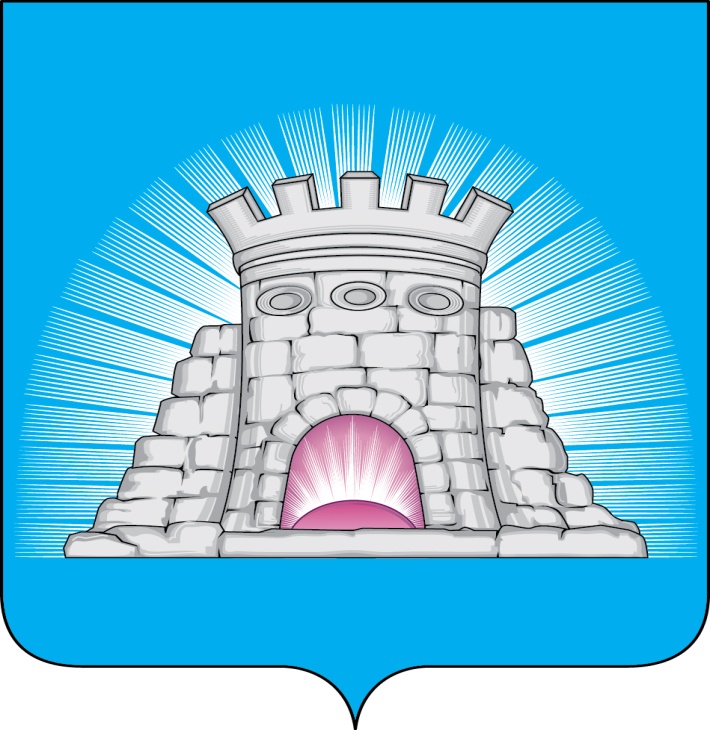 П О С Т А Н О В Л Е Н И Е25.12.2023         №    2137/12                                О внесении изменений в постановление главы                                городского округа Зарайск Московской области                                от 21.12.2023 № 2112/12 «О ликвидации                                муниципального унитарного предприятия                                «Новые экологические технологии»     В соответствии с Федеральными законами от 27.12.2019 № 485-ФЗ «О внесении изменений в Федеральный закон «О государственных и муниципальных унитарных предприятиях» и Федеральный закон «О защите конкуренции», от 14.11.2002 № 161-ФЗ «О государственных и муниципальных унитарных предприятиях», Гражданским кодексом Российской Федерации,  Положением о порядке создания, реорганизации и ликвидации муниципальных унитарных предприятий и муниципальных учреждений, утверждённым решением Совета депутатов городского округа Зарайск Московской области от 29.08.2019 № 44/3; учитывая распоряжение главы городского округа Зарайск  Московской области от 25.12.2023 № 369 «О назначении ликвидатора МУП «НЭТ»,                                             П О С Т А Н О В Л Я Ю:       1.Внести  следующие изменения в постановление главы городского округа Зарайск от 21.12.2023 № 2112/12 «О ликвидации муниципального унитарного                             предприятия «Новые экологические технологии» (далее – Постановление):    - в приложении 1 к Постановлению «Состав ликвидационной комиссии муниципального унитарного предприятия «Новые экологические технологии» слова «директор муниципального унитарного предприятия» заменить словами «ликвидатор».      2. Настоящее постановление вступает в силу с момента его принятия.      3.Службе по взаимодействию со СМИ администрации городского округа Зарайск Московской области разместить настоящее постановление на официальном сайте администрации городского округа Зарайск Московской области в сети Интернет.Глава городского округа Зарайск   В.А. Петрущенко Верно:Начальник службы делопроизводства    Л.Б. Ивлева	25.12.2023                                                                                                                               012608Разослано: в дело, Мешкову А.Н., Простоквашину А.А., ОЭ и И, ФУ, ОПР и СУ, КУИ, юридический отдел, МУП «НЭТ», СВ со СМИ, прокуратуре.                                                                                                                   Ю.Е. Архипова66 2-62-43